Отдельные субъекты МСП, реализующие книжную продукцию, сохранят статус социального предприятия до конца 2027 годаРечь идет о субъектах малого и среднего предпринимательства, осуществляющих деятельность по реализации книжной продукции для детей и юношества, учебной, просветительской и справочной литературы. Подписанным законом для таких предпринимателей статус социальных предприятий продлевается до 31 декабря 2027 года включительно. 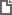 Федеральный закон от 12.06.2024 N 142-ФЗ
"О внесении изменения в статью 2 Федерального закона "О внесении изменения в статью 24.1 Федерального закона "О развитии малого и среднего предпринимательства в Российской Федерации" 